Prolongement de la séance du lundi 27 avrilSymétrie centrale. Niveau 5eExercice 1Pour chacune des figures ci-dessous, dire pour chacune d’elles si elle a un ou plusieurs axes de symétrie (et les tracer), un ou plusieurs centres de symétrie (et les préciser) :Exercice 2Exercice 3Exercice 4Reproduire chaque figure ci-dessous, et tracer la figure symétrique par rapport à O.Exercice 5 Colorie à ta guise le demi mandala ci-dessous, puis complète le dans la symétrie de centre O.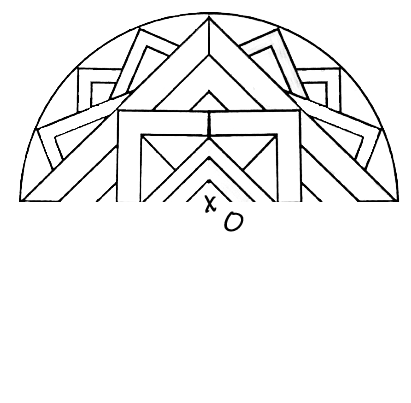 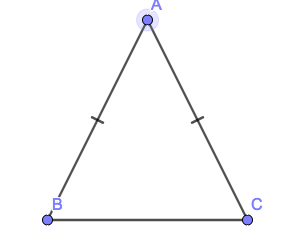 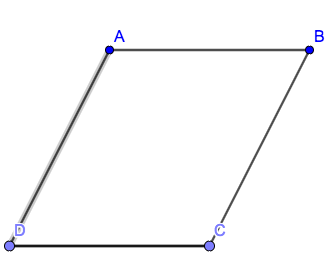 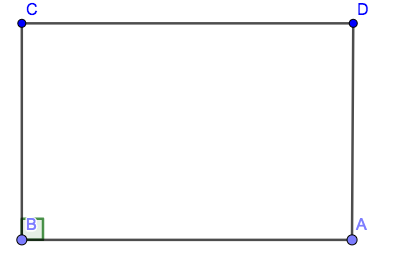 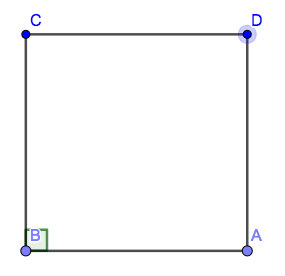 Triangle isocèleParallélogrammeRectangleCarré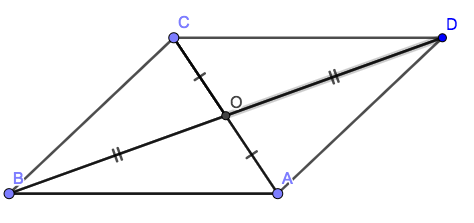 B est le symétrique de … par rapport à …… est le symétrique de [DA] par rapport à O.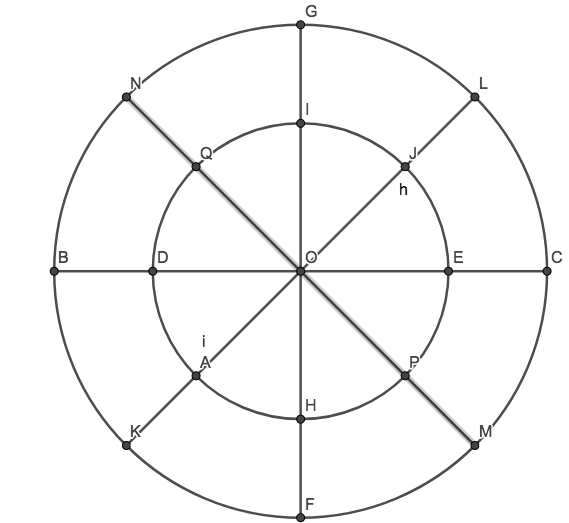 Ecrire sous chaque point le nom de son symétrique par rapport à O. 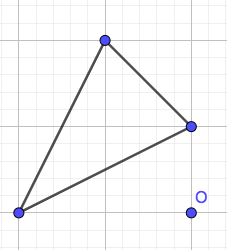 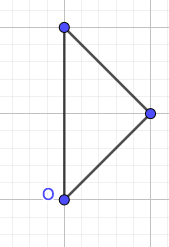 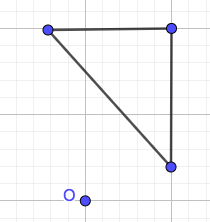 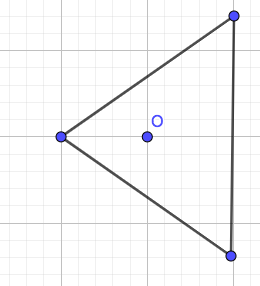 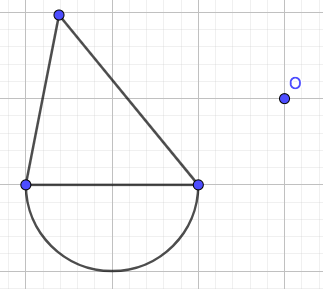 